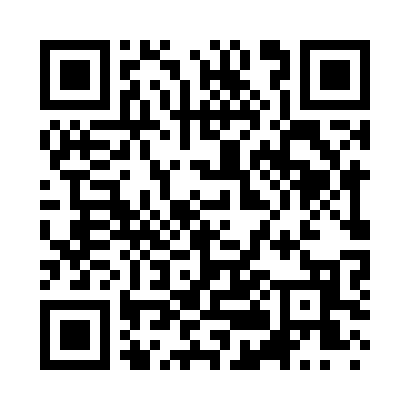 Prayer times for Briggs Hollow, New York, USAMon 1 Jul 2024 - Wed 31 Jul 2024High Latitude Method: Angle Based RulePrayer Calculation Method: Islamic Society of North AmericaAsar Calculation Method: ShafiPrayer times provided by https://www.salahtimes.comDateDayFajrSunriseDhuhrAsrMaghribIsha1Mon3:515:341:095:128:4510:282Tue3:515:341:095:128:4410:273Wed3:525:351:105:128:4410:274Thu3:535:351:105:128:4410:265Fri3:545:361:105:128:4410:266Sat3:555:371:105:128:4310:257Sun3:565:371:105:128:4310:248Mon3:575:381:105:128:4310:249Tue3:585:391:115:128:4210:2310Wed3:595:391:115:128:4210:2211Thu4:005:401:115:128:4110:2112Fri4:015:411:115:128:4110:2013Sat4:025:421:115:128:4010:1914Sun4:035:431:115:128:3910:1815Mon4:055:431:115:128:3910:1716Tue4:065:441:115:128:3810:1617Wed4:075:451:115:128:3710:1518Thu4:085:461:125:128:3710:1419Fri4:105:471:125:128:3610:1320Sat4:115:481:125:118:3510:1221Sun4:125:491:125:118:3410:1022Mon4:145:501:125:118:3310:0923Tue4:155:501:125:118:3310:0824Wed4:165:511:125:118:3210:0625Thu4:185:521:125:108:3110:0526Fri4:195:531:125:108:3010:0427Sat4:215:541:125:108:2910:0228Sun4:225:551:125:098:2810:0129Mon4:235:561:125:098:279:5930Tue4:255:571:125:098:269:5831Wed4:265:581:125:088:249:56